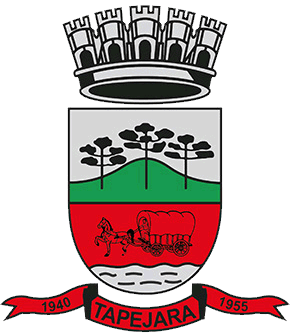 Pauta 031/2021Câmara Municipal de Vereadores de TapejaraSala de Sessões Zalmair João Roier (Alemão)Sessão Ordinária dia 27/09/2021.SAUDAÇÃOInvocando a proteção de Deus, declaro aberta a Sessão Ordinária da noite de hoje, dia 27 de setembro de 2021.- Solicito aos senhores que tomem assento.- Agradecemos as pessoas que se fazem presentes nesta noite...- A cópia da Ata da Sessão Ordinária do dia 21/09/2021, está com os Senhores Vereadores e poderá ser retificada através de requerimento escrito encaminhado à Mesa Diretora. - Vereadores favoráveis permaneçam como estão, e contrários se manifestem.- Aprovada por...Informes e Agradecimentos:- No dia 23 de setembro a Vereadora Adriana Bueno Artuzi participou da reunião do CODETAP. EXPEDIENTE DO DIANa Sessão ordinária de hoje deram entrada as seguintes matérias:- Oficio nº 014/2021 Rota das Araucárias; - Oficio nº 190/2021 Privatização Corsan- Projeto de Lei do Executivo nº 063/2021;- Projeto de lei do Executivo nº 065/2021;- Indicações  nº 121 e 122/2021;-------------------------------------------------------------------------------------------------------------------------Solicito a Secretária que faça a leitura das matériasORDEM DO DIA-----------------------------------------------------------------------------------------------------------------------------PROJETO DE LEI: - Em discussão o Projeto de Lei do Executivo nº 062/2021. Dispõe sobre as diretrizes para a elaboração da Lei Orçamentária de 2022.- A palavra está com senhores vereadores.- Como mais nenhum vereador deseja fazer uso da palavra coloco em votação o Projeto de Lei do Executivo nº 062/2021.-Vereadores favoráveis permaneçam como estão contrários se manifestem.-Aprovado por...------------------------------------------------------------------------------------------------------------------------------- Em discussão o Projeto de Lei do Executivo nº 064/2021. Autoriza o Poder Executivo Municipal a conceder benefícios fiscais a empresa deste município e dá outras providências. - A palavra está com senhores vereadores.- Como mais nenhum vereador deseja fazer uso da palavra coloco em votação o Projeto de Lei do Executivo nº 064/2021.-Vereadores favoráveis permaneçam como estão contrários se manifestem.-Aprovado por...------------------------------------------------------------------------------------------------------------------------------INDICAÇÕES:- Em discussão a indicação nº 118/2021 de autoria do Vereador Déberton Fracaro (Betinho) do PDT. “Sugere que o Poder Executivo Municipal, através do setor da Secretaria de Educação, Desporto e Cultura que a quadra de areia da escola Benvenuta Sebben Fontana em Vila Campos, passe a ser de Gramado sintético”.- A palavra está com senhores vereadores.- Como mais nenhum vereador deseja fazer uso da palavra coloco em votação à indicação nº 118/2021.-Vereadores favoráveis permaneçam como estão contrários se manifestem.-Aprovado por...------------------------------------------------------------------------------------------------------------------------------ Em discussão a indicação nº 119/2021 de autoria do Vereador Déberton Fracaro (Betinho) do PDT. “Sugere ao Poder Público através da Secretaria de Educação, Desporto e Cultura estude a viabilidade de pavimentar o passeio do entorno da Escola Severino Dalzotto com sistema interativo, onde com pinturas no chão, as crianças possam utilizar o passeio aproveitando também para brincar e aprender”.- A palavra está com senhores vereadores.- Como mais nenhum vereador deseja fazer uso da palavra coloco em votação à indicação nº 119/2021.-Vereadores favoráveis permaneçam como estão contrários se manifestem.-Aprovado por...Eram essas as matérias a serem discutidas na Sessão Ordinária de hoje.-----------------------------------------------------------------------------------------------------------------------------Explicações Pessoais:Passamos agora ao espaço destinado às Explicações Pessoais, onde cada vereador terá o tempo regimental de cinco minutos para expor assuntos de seu interesse. Pela ordem, o primeiro a fazer uso da palavra é o Vereador: Tatiana Fontana, Déberton Fracaro, José Marcos Sutil, Josemar Stefani, Rafael Menegaz, Edson Luiz Dalla Costa, Maeli Brunetto Cerezolli, Adriana Bueno Artuzi, Altamir Galvão Waltrich, Josué Girardi e Carlos Eduardo de Oliveira.-----------------------------------------------------------------------------------------------------------------------------PERMANECEM EM PAUTAIndicações: nº 120, 121 e 122/2021.Projeto de Lei Executivo: nº 059, 063 e 065/2021.-----------------------------------------------------------------------------------------------------------------------------ENCERRAMENTOEncerro a presente Sessão e convoco os Senhores Vereadores para próxima Sessão Ordinária do ano que se realizará no dia 04/10/2021, às 20 horas. Tenham todos uma boa noite e uma ótima semana.